Board of Public Works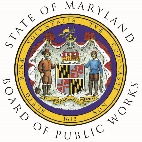 [Agenda]ACTION AGENDA[Date]Contact:  name/numberemail#-IT or #-M etc.	DEPARTMENT OF INFORMATION TECHNOLOGY Recommendation: That the Board of Public Works approve the award of the following three Task Orders under previously-approved Master Contracts.Authority:  State Finance and Procurement Article, Annotated Code of Maryland, § 13-113; COMAR 21.05.13.06.Procurement Method:	Task Order under Master ContractMaster Contract:		Wizarding Supplies, MDOT Contract No. 9 ¾	Approved:		MDOT Item 4-M (7/31/1987)	Term:			9/1/1987-8/31/2022	Fund Source: 		Dementor Reparations/D05MRG010121.	Using Agency:	Maryland Transit Administration (MDOT MTA)	Original Description:	Neverland Ranch acquisition 	Modification Description:	500 Wands with Unicorn-Hair Cores; includes in-wizard training for 1,000 Night Bus drivers		Award:			Ollivander, London UK	Original Amount:		$500,000	Modification Amount:	$300,832	Original Term:		1/1/2019 – 12/31/2019Modification Term:		1/1/2020 – 12/31/2021MBE/VSBE Participation:	29% / 3%MBE/VSBE Compliance:	xx%Resident Business:		No2.	Using Agency:	Maryland Department of Transportation Headquarters	Description:	Provides maintenance and operations support for the web-based application used statewide to capture documents for the totally awesome solution being used.	Option Description:		Exercise 2nd and final one-year option	Award:			Maximo Dynamo Service, Inc., Arlington, VA	Original Amount:		$10,100,000	Option Amount:		$  2,500,000Original Term:		6/1/2015 – 5/31/2018Prior Option Term:		6/1/2018 – 5/31/2019 (DoIT approved 5/1/2018)This Option Term:		6/1/2019 – 5/31/2020MBE/VSBE Participation: 	30%MBE Compliance:		25%Resident Business:		NoBOARD OF PUBLIC WORKS		THIS ITEM WAS:APPROVED		DISAPPROVED		DEFERRED		WITHDRAWN	WITH DISCUSSION				WITHOUT DISCUSSION